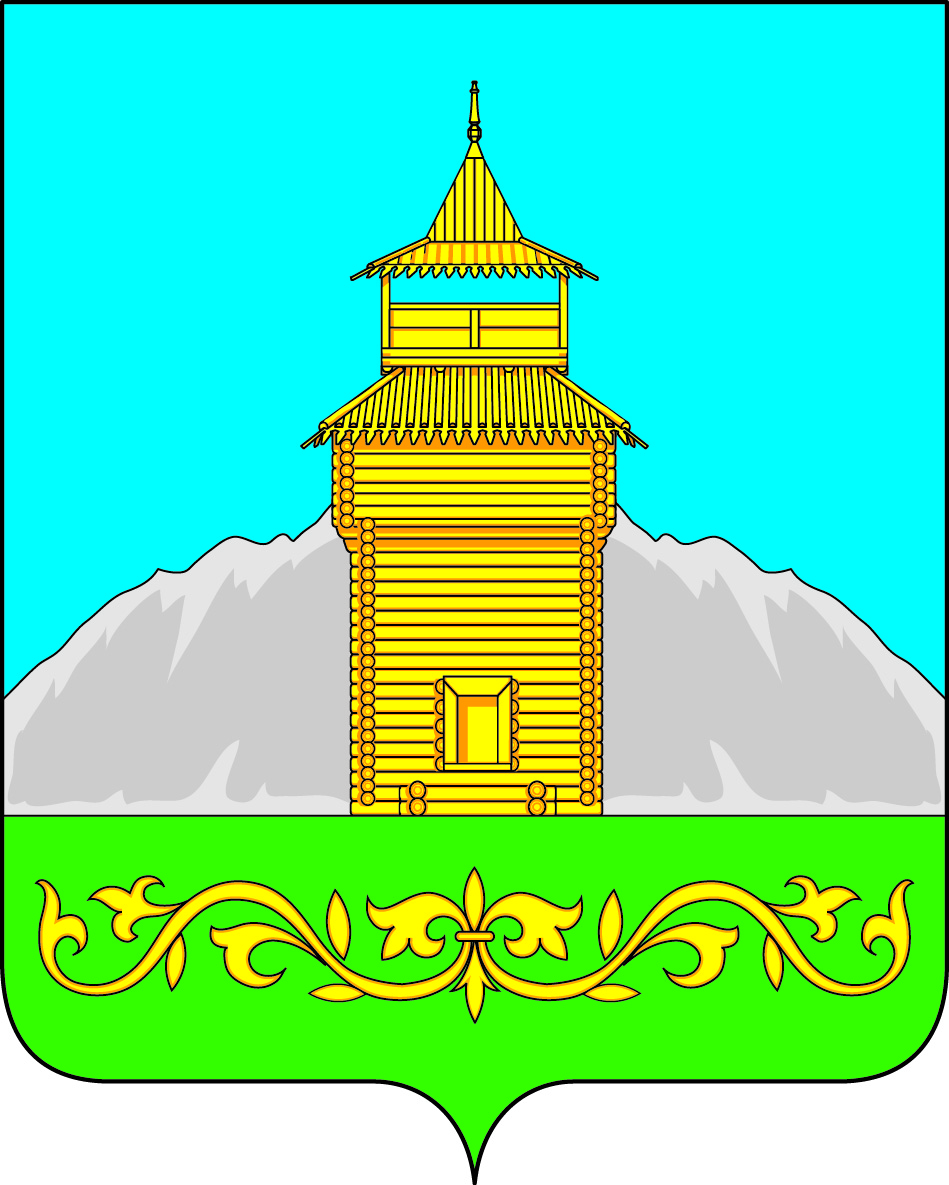 Российская ФедерацияРеспублика ХакасияТаштыпский районСовет депутатов  Таштыпского  сельсоветаР Е Ш Е Н И Е           11 ноября 2016 года           с. Таштып                                                  № 41Об установлении земельного налогана территории Таштыпского  сельсовета на 2017 год            В соответствии со ст. 387 – 398 Налогового кодекса Российской Федерации, руководствуясь п. 1 ст. 64 Бюджетного кодекса РФ, п. 2 ч. 1 ст. 14 Федерального Закона РФ от 06.10.2003г. № 131-ФЗ «Об общих принципах организации местного самоуправления в РФ», п. 3 ч. 1 ст. 27 Устава муниципального образования Таштыпский сельсовет от 21 февраля  2006 года, Совет депутатов    Таштыпского   сельсовета РЕШИЛ:1. Ввести на территории  Таштыпского  сельсовета  земельный налог на 2017 год, порядок начисления и сроки уплаты налога за земли, находящиеся в пределах границ Таштыпского сельсовета, предусмотренных настоящим решением.  2. Установить налоговые ставки в следующих размерах:1) 0,3 процента в отношении земельных участков:-отнесенных к землям сельскохозяйственного назначения или к землям в составе зон сельскохозяйственного использования в населенных пунктах и используемых для сельскохозяйственного производства; занятых жилищным фондом и объектами инженерной инфраструктуры жилищно-коммунального комплекса (за исключением доли в праве на земельный участок, приходящейся на объект, не относящийся к жилищному фонду и к объектам инженерной инфраструктуры жилищно-коммунального комплекса) или приобретенных (предоставленных) для жилищного строительства;приобретенных (предоставленных) для личного подсобного хозяйства, садоводства, огородничества или животноводства, а также дачного хозяйства;ограниченных в обороте в соответствии с законодательством Российской Федерации, предоставленных для обеспечения обороны, безопасности и таможенных нужд;2) 1,5 процента в отношении прочих земельных участков.3. Лица, имеющие право на льготы, указанные в ст. 395 НК РФ, самостоятельно представляют необходимые документы в налоговые органы не позднее 1 февраля года, следующего за истекшим налоговым периодом.4. Администрация  Таштыпского сельсовета, на которую возложено управление земельными ресурсами, представляет в налоговый орган сведения, необходимые для определения налоговой базы для каждого налогоплательщика, являющегося физическим лицом.  5. Сроки уплаты земельного налога для налогоплательщиков: – организаций и индивидуальных предпринимателей уплачивают налог не позднее  1 марта года, следующего за налоговым периодом, а авансовых платежей по налогу не позднее 30 апреля, 31 июля, 1 декабря текущего налогового периода как одну четвертую налоговой ставки процентной доли кадастровой стоимости земельного участка по состоянию на 1 января года, являющегося налоговым периодом.6. Налог и авансовые платежи по земельному налогу уплачиваются в бюджет по месту нахождения земельных участков, признанных объектом налогообложения и находящихся на территории  Таштыпского сельсовета.7. Решение № 18 от 16 ноября  2015 г. «Об установлении земельного налога на территории Таштыпского сельсовета на 2016 год » (с изменениями) считать утратившим силу с 1 января 2017 года.8. Настоящее решение опубликовать в информационном бюллетене «Таштыпский  вестник» и разместить на официальном сайте Администрации Таштыпского сельсовета до 30 ноября 2016 года.9. Контроль над исполнением настоящего решения возложить на комиссию по бюджету, финансам и экономической политике (Ю.В.Бочаров).10. Настоящее решение вступает в силу с 1 января 2017 года, но не ранее чем по истечении одного месяца со дня официального опубликования в средствах массовой информации.Глава  Таштыпского  сельсовета                                         А.А. Дьяченко 